Chers parents et mes chers élèves, Vous pouvez me contacter sur mes boîtes mails suivantes : amandine.pouilloux@ac-poitiers.fr ou a.pouilloux@laposte.net Voici le travail du Lundi 4 mai : Rendez-vous lundi matin pour une classe virtuelle. Rituels : sur le cahier vertGrammaire : Grammaire : le complément de verbe. Avant de réaliser l’exercice, regarde bien cette vidéo : https://www.youtube.com/watch?v=-AVhLOD9DY8Souligne en orange les compléments du verbe.Dans la maison, mon frère arrose les plantes vertes.Hier, tu n'as pas rangé ta trousse dans ton casier.Pour dimanche, je cuisinerai un cassoulet.J'ai trouvé un trèfle à 4 feuilles.Le garagiste réparera la voiture dans la semaine.Calculs : à poser et résoudre sur le cahier vertAnglais : Nous commençons une nouvelle séquence sur l’alphabet en anglais. Je vous propose donc de regarder cette vidéo plusieurs fois (au moins 2) pour commencer à retenir cet alphabet. https://www.youtube.com/watch?v=4_hgFcLM9Rg				Grammaire : Les compléments de verbeNouvelle séquence car nouvelle période. Lecture de la leçon et visionnage de ces deux leçons. https://www.youtube.com/watch?v=kTA5RBB360g : CODhttps://www.youtube.com/watch?v=OX5TuAAnyNg : Distinguer COD du COIProduction d’écrit : sur le cahier vertPour vous aider à mieux comprendre comment se rédige une histoire, je vous propose de regarder attentivement cette vidéo : https://www.youtube.com/watch?v=7DTU7WEOgFY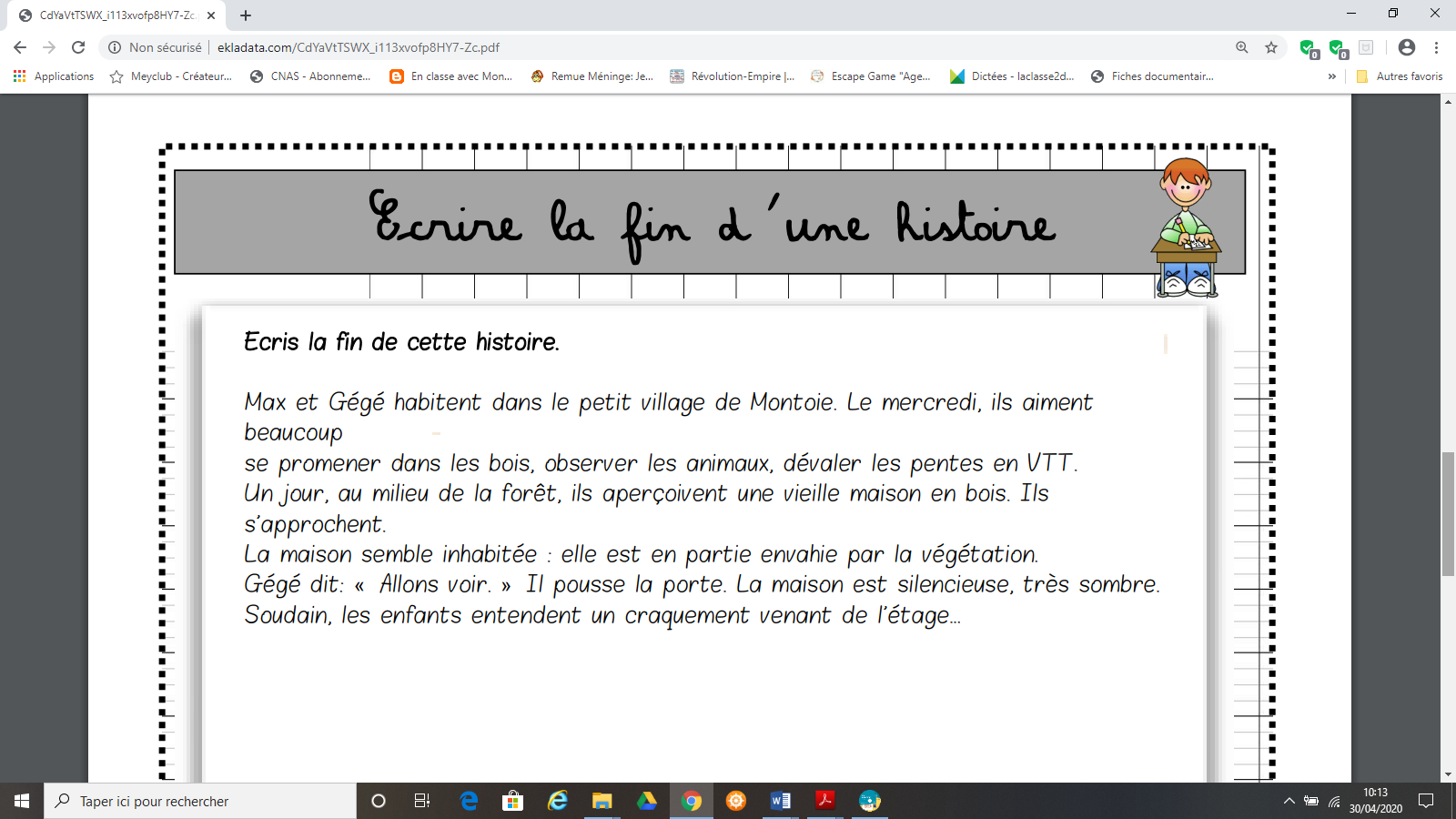 Mathématiques :  Calcul mental : Tables à l’envers : Exercice 1 : Visionner la vidéo sur l’addition de décimaux :https://www.youtube.com/watch?v=g83DAJ0c7j4Ainsi que la leçon suivante : 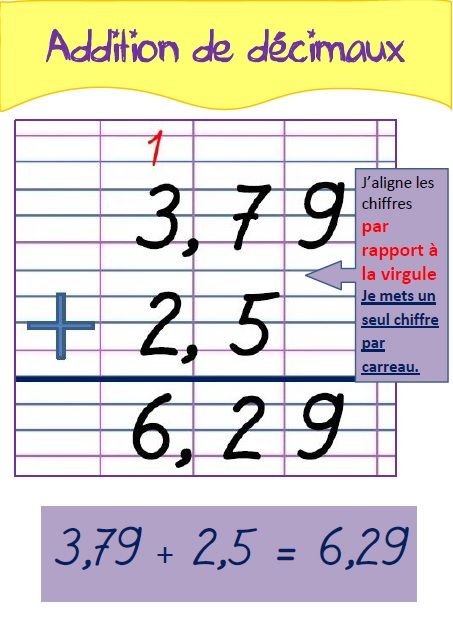 Histoire : Nouvelle séquence en histoire : l’âge industriel. Nous faisons un bon dans le temps car nous passons au  XIXe (19e) siècle. Nous avions commencé avant les vacances le lundi 6 avril, deux exercices sur le développement de la machine à vapeur et sur l’installation des rails en France. Je vous propose de lire la leçon qui en découle. 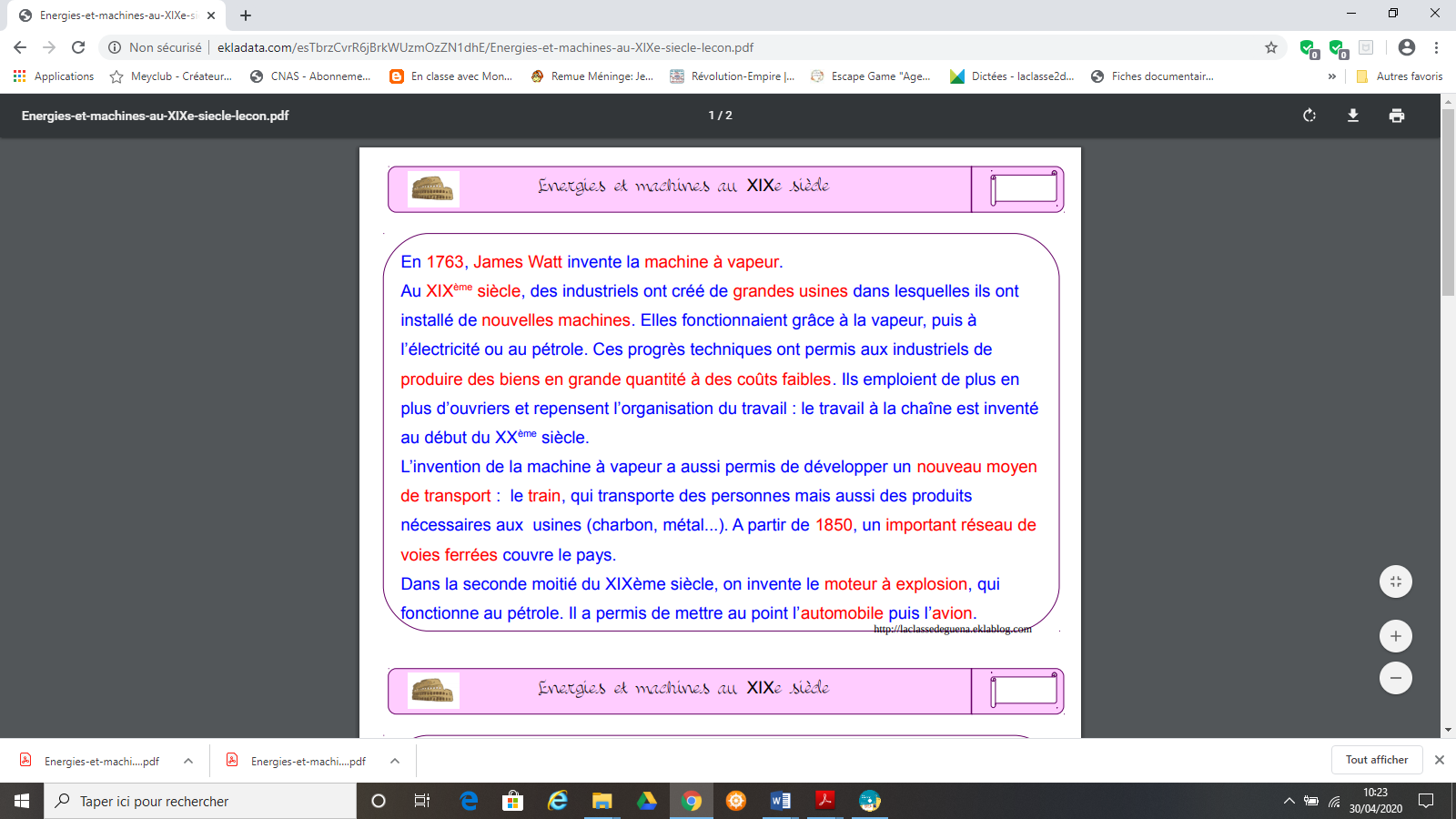 Cm127 536 – 2 581 = 456 820  - 42 853 = 2 526 + 2 236 + 952 + 45 = 29 536 + 16 005 + 15 369 =Cm2336 552 – 96 827 = 63 400 529 – 38 456 200 =369 522 + 78 554 + 25 825 + 533 + 364 + 94 = 62 025 753 + 29 536 753 + 8 569 400 = 3 x …. = 98 x ….. = 327 x …. = 561 x … = 104 x ….. = 202 x ….. = 225 x …. = 254 x …. = 245 x …. = 301x …… = 06 x …… = 123 x ….. = 276x ….. = 489x …… = 364 x …. = 162 x …. = 47x ….. = 498 x ….. = 649 x …. = 98 x …. = 16